Funeral Science Rotation  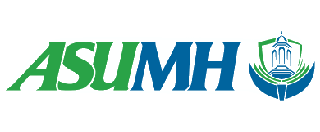 							      Plan         FIRST SEMESTER (FALL)  PREREQUISITES             CREDITS (OR)             ACTS #             COMPLETEDOnly students who have been admitted into the Funeral Science program will be allowed to enroll in the courses as listed below.SECOND SEMESTER (SPRING)                                  CREDITS (OR)             ACTS #             COMPLETEDTHIRD SEMESTER (Extended Summer)                 CREDITS (OR)             ACTS #             COMPLETED (Summer enrolment is not optional.)FOURTH SEMESTER (FALL)                                       CREDITS (OR)             ACTS #             COMPLETEDFIFTH SEMESTER (SPRING)                               CREDITS (OR)             ACTS #             COMPLETEDName__________________________________ID_______________ Date__________________Advisor_________________________________Funeral ScienceStudent must have GPA of 3.0 on prerequisites and submit a program admission application by the published deadline to be considered for admission into program.Students are admitted as cohort and must be full time students in the program.General Information A course in BOLD indicates that a prerequisite or a co-requisite is required before the course can be taken. Refer to the course description in the Academic Catalog to determine the prerequisite. The minimum CGPA required to graduate is a 2.5.   General Requirements This degree requires successful completion of 67 credit hours.  ACTS Course Numbers The Arkansas Course Transfer System (ACTS) contains information about the transferability of courses within Arkansas public colleges and universities.  Students are guaranteed the transfer of applicable credits and equitable treatment in the application of credits for admissions and degree requirements.  Go to http:// acts.adhe.edu/ for more information.CPT 0103	College Writing	     0 Credits MATH 0031	Applied Math Support	               0 Credits CPT 0123	College Reading	     0 CreditsCIS 1053Computer Essentials3ENG 1003Composition I3MATH 1113Applied Math or Higher3BIOL 1013Introduction to Human Anatomy and Physiology for Non-Healthcare Majors3COMM 1203Oral Communication3ORT 1021First Year Experience for Funeral Science1Semester Credits_16BIOL 1113Pathology and Microbiology (Theory I)3FUS 1013Orientation to Funeral Science 3ENG 1013Composition II3FUS 1004Embalming I4FUS 1001Funeral Service Clinical I1Semester Credits_14FUS 2253Funeral Service Psychology and Counseling3FUS 2243Funeral Directing3FUS 2001Funeral Service Clinical II1Semester Credits_7FUS 2113Pathology and Microbiology II (Applications)3FUS 2124Embalming II4FUS 2013Restorative Art3FUS 1143Business and Funeral Service Law i3FUS 2171Practicum I1ACC 2003Principles of Accounting I3Semester Credits_17FUS 1152Business and Funeral Service Law II2FUS 2003Funeral Service Management3FUS 2012Funeral Service Merchandising2FUS 2181Practicum II1FUS 2262Comprehensive Review2Social Science elective3Semester Credits_13 Total Credits67